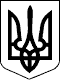 31.01.2017                                       Справа № 489/4559/16-цПровадження № 2/489/229/17РІШЕННЯІМЕНЕМ УКРАЇНИ31 січня 2017 р. Ленінський районний суд м. Миколаєва в складі: головуючого судді Губницького Д.Г., при секретарі Наумкіній І.М., розглянувши у відкритому судовому засіданні в м. Миколаєві цивільну справу за позовом ОСОБА_1 до ОСОБА_2 міської ради про визнання договору купівлі-продажу дійсним,ВСТАНОВИВ:У вересні 2016 р. ОСОБА_1 звернулась до суду з позовом до відповідача, яким просила визнати дійсним договір купівлі-продажу квартири АДРЕСА_1. Позовні вимоги обґрунтувані тим, що усі умови цього договору виконані.Ухвалою суду від 08 грудня 2016 р. залучено до участі в справі в якості відповідача ОСОБА_2 міську раду, провадження у справі відносно ОСОБА_3 закрито за її смертю.В судове засідання позивачка не зявилась, представником позивача надано заяву про розгляд справи у відсутність позивачки, підтримку позовних вимог.Представник ОСОБА_2 міської ради в судове засідання не зявилась, подала заяву щодо відкладення розгляду справи для ознайомлення з матеріалами справи.Представник товарної біржі в судове засідання не зявився.Суд, дослідивши матеріали справи, приходить до переконання про необхідність позов задовольнити.Відповідно до копії договору оформлений Товарною біржею «Нерухомість-Миколаїв» 20 жовтня 2000 р. за реєстровим № 1-627, ОСОБА_1 купила у ОСОБА_3 квартиру АДРЕСА_1. Договір нотаріально не посвідчувався, однак право власності ОСОБА_1 на дану квартиру зареєстровано БТІ за реєстровим № 18205.Згідно копії актового запису про смерть від 24 квітня 2012 р. № 1685 ОСОБА_3 померла 24 квітня 2012 р. у м. Миколаєві, за повідомленням Другої ОСОБА_2 державної нотаріальної контори Миколаївської області, спадкова справа після смерті 24 квітня 2012 р. ОСОБА_3 не заводилась.Відповідно до ст. 47, 227 ЦК УРСР договір купівлі-продажу нерухомості, що не посвідчений нотаріально, може бути визнаний судом дійсним, якщо однією стороною він виконаний повністю або частково, а друга сторона ухиляється від його нотаріального оформлення.З наведених обставин вбачається, що договір виконано повністю, претензій одна до одної з приводу його виконання сторони не мають, а тому позов можливо задовольнити.Керуючись ст. 212-215 ЦПК України, судВИРІШИВ:Позов задовольнити.Визнати дійсним договір оформлений Товарною біржею «Нерухомість-Миколаїв» 20 жовтня 2000 р. за реєстровим № 1-627, за яким ОСОБА_1 купила у ОСОБА_3 квартиру АДРЕСА_1.Рішення може бути оскаржено до апеляційного суду Миколаївської області шляхом подання апеляційної скарги через Ленінський районний суд м. Миколаєва протягом 10 днів з дня його проголошення, а особами, які брали участь у справі, але не були присутні у судовому засіданні під час проголошення судового рішення - в тому ж порядку і в той самий термін, який обраховується з дня отримання копії цього рішення..Суддя                                 Д.Г. Губницький                                                                                             